EMERGENCY PLAN – HENDRA PONY CLUBChief Warden:	Instructor		  In the event of Club house fire emergency:Deputy Wardens:	Parent(s) 	 *  Alert others in the immediate areaH&S Officer:	Justin Rosenberg	 *  Utilise kitchen extinguisher if trainedFirst Aid Officers:	Claire Thompson	 *  Call Emergency Services:  000	Fiona Mamet	 *  Evacuate the area as per assembly planIn the event of a Rider emergency: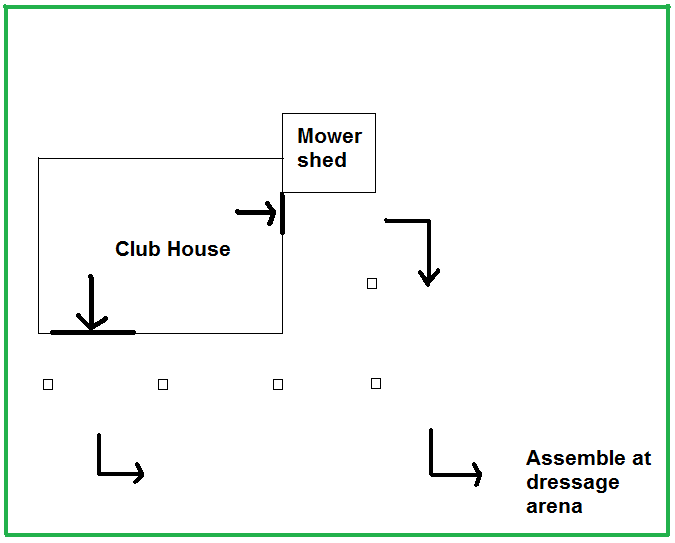 Alert parent, or guardianCall 000Assign an adult to accompany child
 to hospitalIn the event of a Horse emergency:Call owner, or if not available call a Club
Official for adviceCall vet:  Lester Walter, 0419 227 728Brett Morris,    0408 720 843		Samford vet,	   3289 1322Club Officials:  Tina Smith – 0411 148 148,   Gael Gant – 0425 431 179,  Rebecca Hanlon – 0433 069 912